Частное дошкольное образовательное учреждение «Детский сад «Швабе-Эврика»ПРИМЕРНОЕ 20-ти ДНЕВНОЕ МЕНЮ (12 часовой режим функционирования)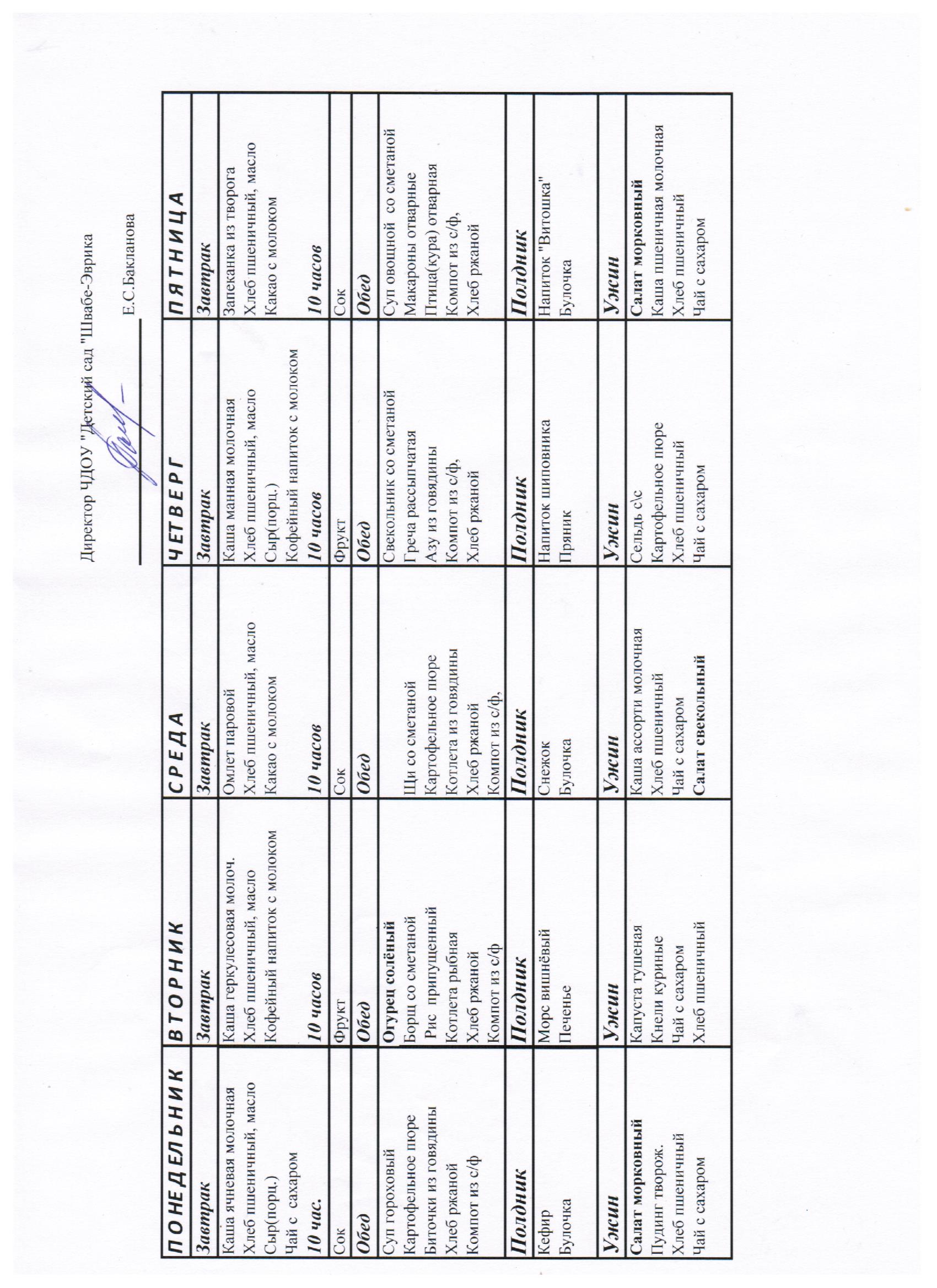 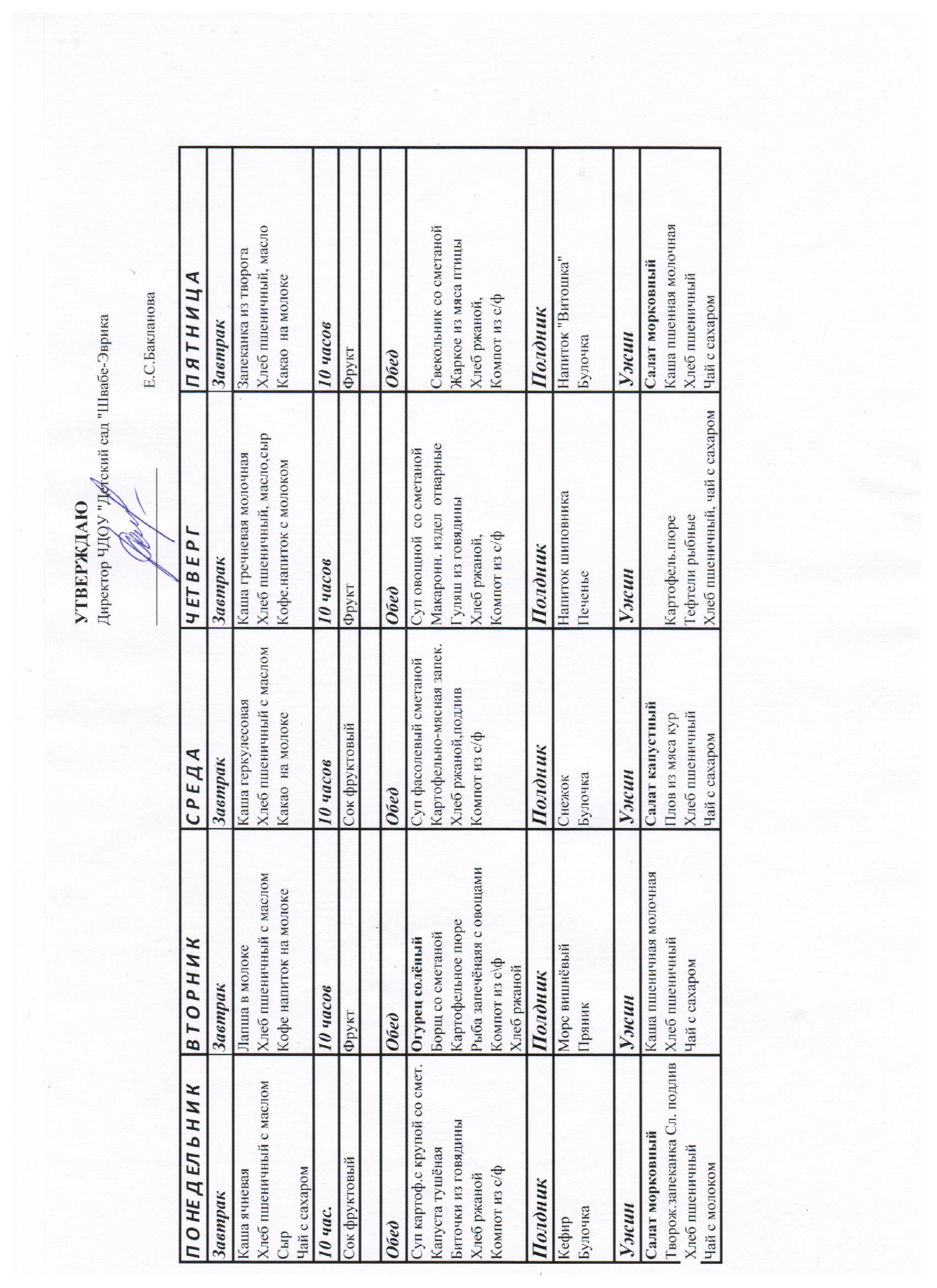 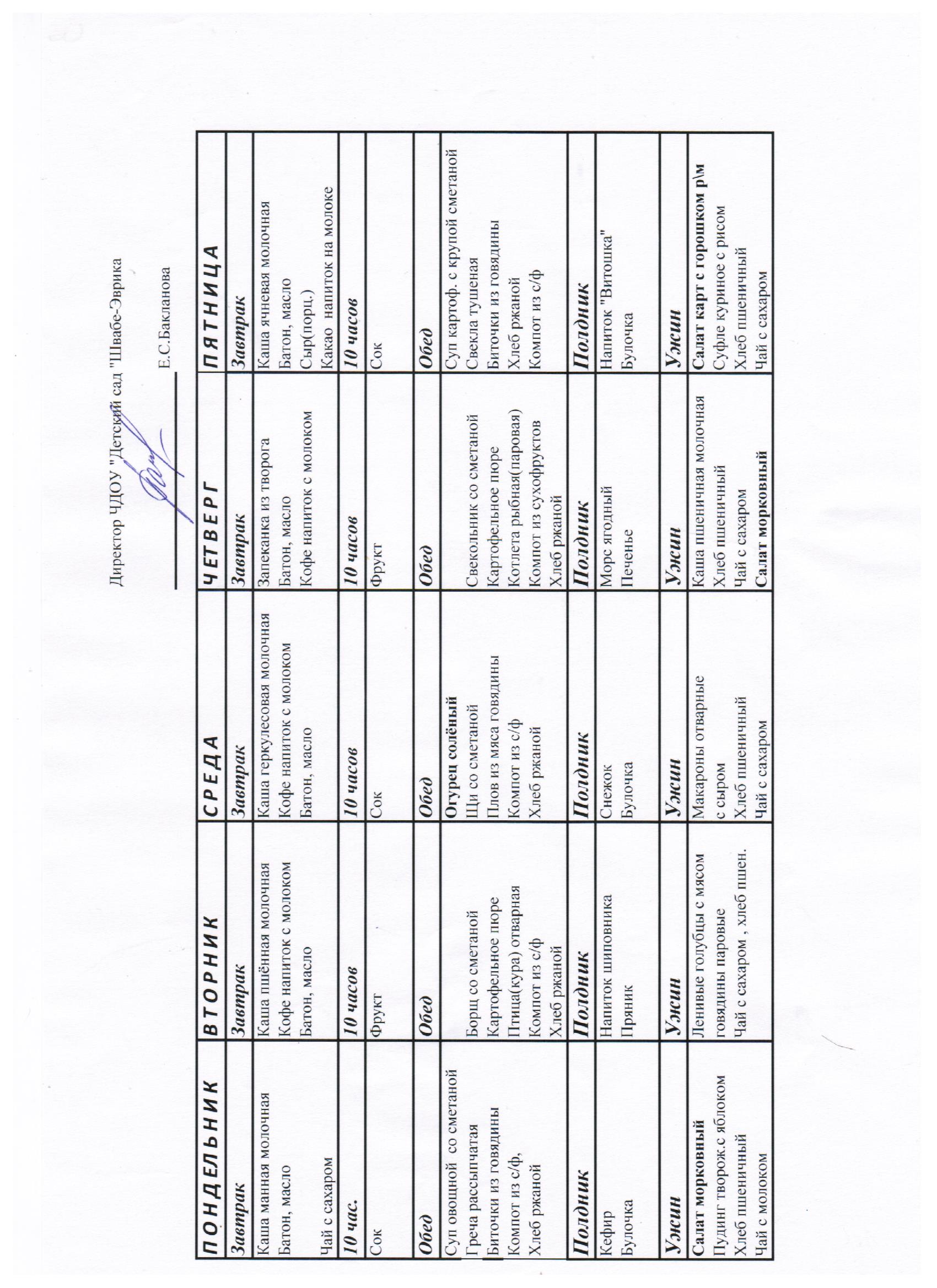 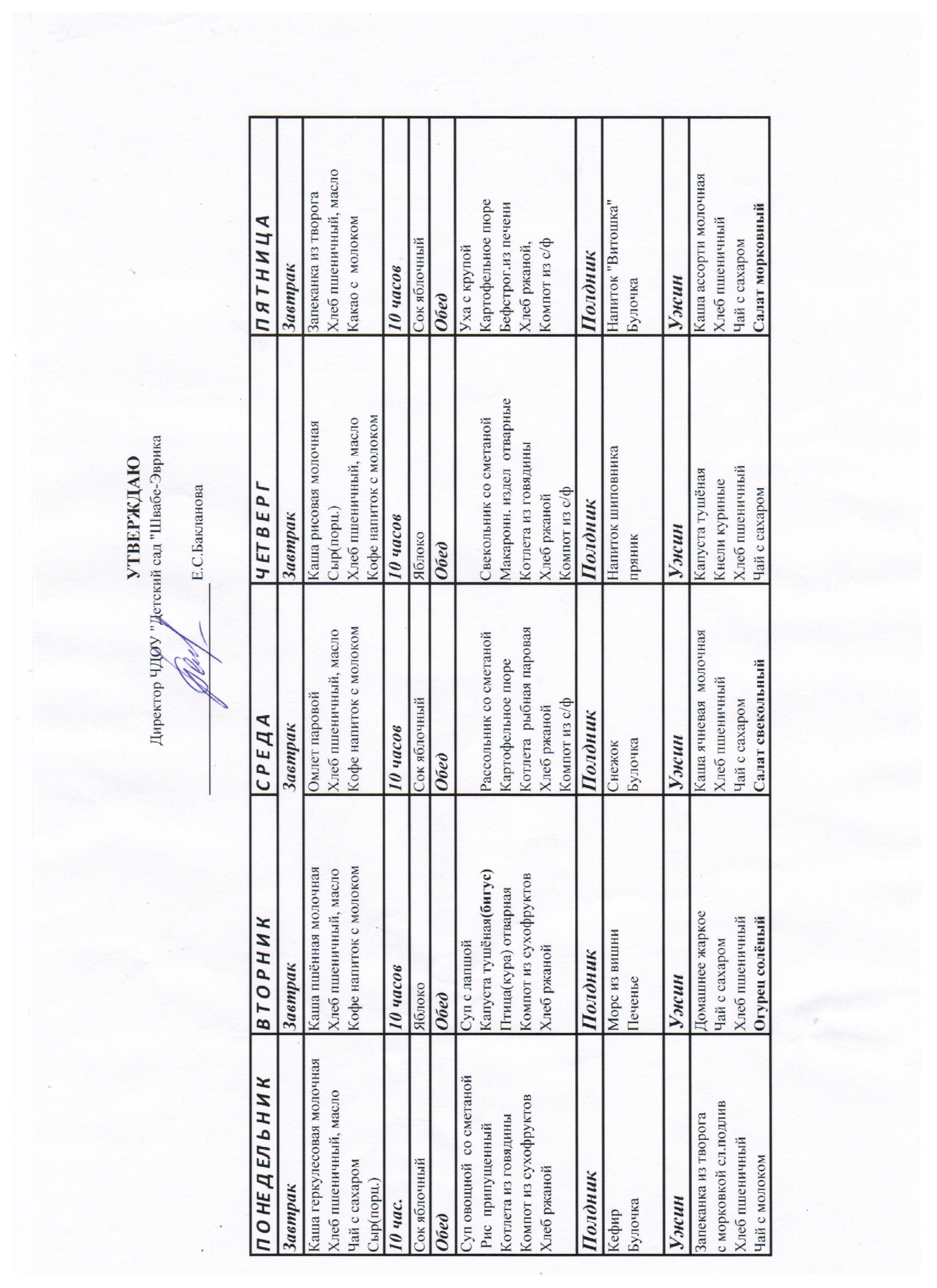 